Załącznik nr 3 do SIWZ      pieczęć firmowa WykonawcyF O R M U L A R Z   O F E R T O W YOferta złożona przez wykonawcę/podmioty wspólnie ubiegające się o zamówienieOsoba do kontaktu w toku postępowaniaDo: nazwa i siedziba Zamawiającego: Ośrodek Rozwoju EdukacjiAleje Ujazdowskie 2800-478 WarszawaPrzystępując do prowadzonego przez Ośrodek Rozwoju Edukacji postępowania o udzielenie zamówienia publicznego nr WA/ZUZP/261/38/2018 pn. „Przygotowanie 4 kursów e-learningowych dla nauczycieli” zgodnie z wymogami zawartymi w Specyfikacji Istotnych Warunków Zamówienia oferuję wykonanie przedmiotowego zamówienia ( 4 kursy e-learningowe dla nauczycieli) za cenę:Koncepcje kursów w celu oceny przedkładam w załączeniu.2. Zamówienie zrealizujemy: sami* / przy udziale Podwykonawców*. Podwykonawcom zostaną powierzone do wykonania następujące zakresy zamówienia:a)	 (opis zamówienia zlecanego podwykonawcy)lub*b)* ……………………………………………………………………………………… (nazwa (firma) podwykonawców, na których zasobach wykonawca powołuje się na zasadach określonych w art. 22a ustawy w celu wykazania spełniania warunków, o których mowa w art. 22 ust. 1 ustawy)3. Oświadczam, że:- zapoznałem się z SIWZ i nie wnoszę do jej treści żadnych zastrzeżeń oraz zdobyłem wszelkie informacje konieczne do przygotowania oferty;- uważam się za związanego niniejszą ofertą przez okres 30 dni od upływu terminu składania ofert;- w razie wybrania mojej oferty zobowiązuję się do podpisania umowy na warunkach zawartych w ogłoszeniu oraz w miejscu i terminie określonym przez Zamawiającego.Oferta wraz z załącznikami zawiera ……… ponumerowanych stron, w tym strony nr ……….. oferty są jawne, natomiast strony nr ………… oferty są niejawne*(Nie ujawnia się informacji stanowiących tajemnicę przedsiębiorstwa w rozumieniu przepisów o zwalczaniu nieuczciwej konkurencji, jeżeli wykonawca, nie później niż w terminie składania ofert lub wniosków o dopuszczenie do udziału w postępowaniu, zastrzegł, że nie mogą być one udostępniane oraz wykazał, iż zastrzeżone informacje stanowią tajemnicę przedsiębiorstwa. Wykonawca nie może zastrzec informacji, o których mowa w art. 86 ust.4. Uzasadnienie zastrzeżenia informacji jako tajemnica przedsiębiorstwa ………………………………………………………………………………………………………………………………..…………………………………………………………………………………………………………5. Załącznikami do niniejszej oferty są:koncepcje 4 kursów …………………………………………… ……………………………………………*niepotrzebne skreślić…………….……. dnia ………04.2018 r. 		………………………………………(miejscowość)							 (podpis)Załącznik nr 4 do SIWZ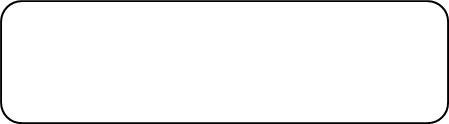 (pieczęć adresowa Wykonawcy)Oświadczenie wykonawcy składane na podstawie art. 25a ust. 1 ustawy z dnia 29 stycznia 2004 r.  Prawo zamówień publicznych (dalej jako: ustawa Pzp), DOTYCZĄCE SPEŁNIANIA WARUNKÓW UDZIAŁU W POSTĘPOWANIU 
Na potrzeby postępowania o udzielenie zamówienia publicznego nr.: WA/ZUZP/261/38/2018
pn. Przygotowanie 4 kursów e-learningowych dla nauczycieli.INFORMACJA DOTYCZĄCA WYKONAWCY:Oświadczam, że spełniam warunki udziału w postępowaniu określone przez zamawiającego 
w Specyfikacji istotnych warunków zamówienia.…………….……. (miejscowość), dnia ………….……. r. 							…………………………………………(podpis)INFORMACJA W ZWIĄZKU Z POLEGANIEM NA ZASOBACH INNYCH PODMIOTÓW: Oświadczam, że w celu wykazania spełniania warunków udziału w postępowaniu, określonych przez zamawiającego w Specyfikacji istotnych warunków zamówienia, polegam na zasobach następującego/ych podmiotu/ów: ………………………………………………………………...…………………………………………………………………………………………………….…………………………………….., w następującym zakresie: …………………………………………………………………………………………………………………………………………………………… (wskazać podmiot i określić odpowiedni zakres dla wskazanego podmiotu). …………….……. (miejscowość), dnia ………….……. r. 							…………………………………………(podpis)OŚWIADCZENIE DOTYCZĄCE PODANYCH INFORMACJI:Oświadczam, że wszystkie informacje podane w powyższych oświadczeniach są aktualne 
i zgodne z prawdą oraz zostały przedstawione z pełną świadomością konsekwencji wprowadzenia zamawiającego w błąd przy przedstawianiu informacji.…………….……. (miejscowość), dnia ………….……. r. 							…………………………………………(podpis)Załącznik nr 5 do SIWZ(pieczęć adresowa Wykonawcy)Oświadczenie wykonawcy składane na podstawie art. 25a ust. 1 ustawy z dnia 29 stycznia 2004 r.  Prawo zamówień publicznych (dalej jako: ustawa Pzp), DOTYCZĄCE PRZESŁANEK WYKLUCZENIA Z POSTĘPOWANIANa potrzeby postępowania o udzielenie zamówienia publicznego nr.: WA/ZUZP/261/38/2018
pn. Przygotowanie 4 kursów e-learningowych dla nauczycieli.OŚWIADCZENIA DOTYCZĄCE WYKONAWCY:Oświadczam, że nie podlegam wykluczeniu z postępowania na podstawie 
art. 24 ust 1 pkt 12-23 ustawy.…………….……. (miejscowość), dnia ………….……. r. 							…………………………………………(podpis)Oświadczam, że zachodzą w stosunku do mnie podstawy wykluczenia z postępowania na podstawie art. ……………….…. ustawy (podać mającą zastosowanie podstawę wykluczenia spośród wymienionych w art. 24 ust. 1 pkt 13-14, 16-20 lub art. 24 ust. 5 ustawy). Jednocześnie oświadczam, że w związku z ww. okolicznością, na podstawie art. 24 ust. 8 ustawy podjąłem następujące środki naprawcze: ………………………………………………………………………..…………………………………………………………………………………………..……………….……. (miejscowość), dnia …………………. r. 							…………………………………………(podpis)OŚWIADCZENIE DOTYCZĄCE PODMIOTU, NA KTÓREGO ZASOBY POWOŁUJE SIĘ WYKONAWCA:Oświadczam, że w stosunku do następującego/ych podmiotu/tów, na którego/ych zasoby powołuję się w niniejszym postępowaniu, tj.: …………………………………………………………… (podać pełną nazwę/firmę, adres, a także w zależności od podmiotu: NIP/PESEL, KRS/CEiDG) nie zachodzą podstawy wykluczenia z postępowania o udzielenie zamówienia.…………….……. (miejscowość), dnia …………………. r. 							…………………………………………(podpis)OŚWIADCZENIE DOTYCZĄCE PODWYKONAWCY NIEBĘDĄCEGO PODMIOTEM, NA KTÓREGO ZASOBY POWOŁUJE SIĘ WYKONAWCA:Oświadczam, że w stosunku do następującego/ych podmiotu/tów, będącego/ych podwykonawcą/ami: ……………………………………………………………………..….…… (podać pełną nazwę/firmę, adres, a także w zależności od podmiotu: NIP/PESEL, KRS/CEiDG), nie zachodzą podstawy wykluczenia z postępowania o udzielenie zamówienia.…………….……. (miejscowość), dnia …………………. r. 							…………………………………………(podpis)OŚWIADCZENIE DOTYCZĄCE PODANYCH INFORMACJI:Oświadczam, że wszystkie informacje podane w powyższych oświadczeniach są aktualne 
i zgodne z prawdą oraz zostały przedstawione z pełną świadomością konsekwencji wprowadzenia zamawiającego w błąd przy przedstawianiu informacji.…………….……. (miejscowość), dnia …………………. r. 							…………………………………………(podpis)Załącznik nr 6 do SIWZUWAGA: Oświadczenie składa każdy z Wykonawców wspólnie ubiegających się o udzielenie zamówienia Wykonawca zobowiązany jest złożyć oświadczenie w terminie 3 dni od dnia zamieszczenia na stronie internetowej Zamawiającego informacji, o której mowa w art. 86 ust. 5 ustawy.(pieczęć adresowa Wykonawcy)Oświadczenie o przynależnościalbobraku przynależności do tej samej grupy kapitałowejDotyczy oferty złożonej w postępowaniu o udzielenie zamówienia publicznego nr.: WA/ZUZP/261/38/2018 pn. Przygotowanie 4 kursów e-learningowych dla nauczycieli,w imieniu Wykonawcy: ...........................................................................................................................(Nazwa Wykonawcy)oświadczam, że *) nie należę do grupy kapitałowej, o której mowa w art. 24 ust. 1 pkt 23 ustawy *) należę do tej samej grupy kapitałowej w rozumieniu ustawy z dnia 16 lutego 2007 r. o ochronie konkurencji i konsumentów (Dz. U. Nr 50, poz. 331, z późn. zm.), o której mowa w art. 24 ust. 2 pkt 5 ustawy, w skład której wchodzą następujące podmioty:Niniejszym składam dokumenty / informacje potwierdzające, że powiązania z innym wykonawcą nie prowadzą do zakłócenia konkurencji w postępowaniu:………………………………………………………………………………………………………………………………………………………………………………………………………………………............................, dn. …............................		…................................................................ (podpis Wykonawcy/Pełnomocnika)*) niepotrzebne skreślić Załącznik nr 7 do SIWZ(pieczęć adresowa Wykonawcy)Wzór zobowiązania podmiotu trzeciego do oddania do dyspozycji zasobów w trakcie realizacji zamówienia Oddając do dyspozycji Wykonawcy ubiegającego się o udzielenie zamówienia, niezbędne zasoby na okres korzystania z nich przy wykonywaniu zamówienia nr.: WA/ZUZP/261/38/2018 pn.: Przygotowanie 4 kursów e-learningowych dla nauczycieli.UWAGA: Zamiast niniejszego Formularza można przedstawić inne dokumenty, w szczególności:1.	pisemne zobowiązanie podmiotu, o którym mowa w art. 22 a ustawy 2.	dokumenty dotyczące:a)	zakresu dostępnych Wykonawcy zasobów innego podmiotu,b)	sposobu wykorzystania zasobów innego podmiotu, przez Wykonawcę, przy wykonywaniu zamówienia, c)  zakresu i okresu udziału innego podmiotu przy wykonywaniu zamówieniad) informacja czy inne podmioty na zdolności których Wykonawca powołuje się w odniesieniu do warunków udziału w postępowaniu dotyczących wykształcenia, kwalifikacji zawodowych lub doświadczenia zrealizują usługi, których wskazane zdolności dotyczą.Działając w imieniu i na rzecz:_______________________________________________________________________(nazwa Podmiotu)Zobowiązuję się do oddania nw. zasobów na potrzeby wykonania zamówienia:_______________________________________________________________________(określenie zasobu – wiedza i doświadczenie, potencjał techniczny, osoby zdolne do wykonania zamówienia, zdolności finansowe lub ekonomiczne)do dyspozycji:_______________________________________________________________________(nazwa Wykonawcy)w trakcie wykonania zamówienia pod nazwą:_______________________________________________________________________Oświadczam, iż:a)	udostępniam Wykonawcy ww. zasoby, w następującym zakresie:_________________________________________________________________b)	sposób wykorzystania udostępnionych przeze mnie zasobów będzie następujący:_________________________________________________________________c)	zakres mojego udziału przy wykonywaniu zamówienia będzie następujący:_________________________________________________________________d)	okres mojego udziału przy wykonywaniu zamówienia będzie następujący:_________________________________________________________________zrealizuję usługi, których wskazane zdolności dotyczą ________________________________________________________________________________ dnia __ __ _____ roku___________________________________________(podpis Podmiotu trzeciego/ osoby upoważnionej do reprezentacji Podmiotu trzeciego)Załącznik nr 8 do SIWZOŚWIADCZENIE DOTYCZĄCE PODWYKONAWCÓWPrzygotowanie 4 kursów e-learningowych dla nauczycieliWA/ZUZP/261/38/2018Uwaga: w przypadku wykonywania całego przedmiotu zamówienia siłami własnymi Wykonawca jest zobowiązany zamieścić niniejszy „Załącznik nr 8 do SIWZ” do oferty i opatrzyć go adnotacją „NIE DOTYCZY”!!.................................................................................................(data i podpis upoważnionego przedstawiciela Wykonawcy)            Załącznik nr 9 do SIWZWYKAZ OSÓB SKIEROWANYCH PRZEZ WYKONAWCĘ DO REALIZACJI PRZEDMIOTU ZAMÓWIENIA w postępowaniu o udzielenie zamówienia publicznego nr.: WA/ZUZP/261/38/2018 pn. Przygotowanie 4 kursów e-learningowych dla nauczycieliW przypadku gdy wykonawca polega na zdolnościach innego podmiotu na zasadach określonych w art. 22a ustawy PZP, załącza do oferty oryginał pisemnego zobowiązania innego podmiotu. Wzór zobowiązania stanowi Załącznik nr 7 do SIWZ.______________________						 			__________________________       (miejscowość, data)	  			                          					   (imię i nazwisko oraz podpis 						                        								 upoważnionego przedstawiciela Wykonawcy )NazwaAdres1Imię i NazwiskoInstytucjaAdresTelefonFaxe-mailCena ofertowa brutto :……………………………………………………….……………………PLN( słownie: .................................................................)Kwota podatku VAT:…………………………………………………….………………………PLN( słownie: .................................................................)Wartość netto:………………………………………………………………….…………PLN( słownie: .................................................................)Cena brutto za jeden kurs……………………………………………………….……………………PLN( słownie: .................................................................)Lp.NazwaAdres1.2.Nazwa Wykonawcy:Adres Wykonawcy:L.p.Część zamówienia, którą Wykonawca zamierza powierzyć do wykonania podwykonawcom Nazwa (firma) podwykonawcyWYKAZ OSÓBWYKAZ OSÓBWYKAZ OSÓBWYKAZ OSÓBWYKAZ OSÓBWYKAZ OSÓBWarunek postawiony przez Zamawiającego w Rozdziale VI Ogłoszenia Warunki udziału w postępowaniu oraz opis sposobu dokonywania oceny spełniania tych warunkówInformacje potwierdzające spełnienie żądanego warunku zgodnie z informacjami opisanymi w Rozdziale VI OgłoszeniaInformacje potwierdzające spełnienie żądanego warunku zgodnie z informacjami opisanymi w Rozdziale VI OgłoszeniaInformacje potwierdzające spełnienie żądanego warunku zgodnie z informacjami opisanymi w Rozdziale VI OgłoszeniaInformacje potwierdzające spełnienie żądanego warunku zgodnie z informacjami opisanymi w Rozdziale VI OgłoszeniaInformacje potwierdzające spełnienie żądanego warunku zgodnie z informacjami opisanymi w Rozdziale VI OgłoszeniaOsoba nr 1 - Imię i nazwisko - ……………………………………….. osoba ds. platformy Moodle 
Osoba nr 1 - Imię i nazwisko - ……………………………………….. osoba ds. platformy Moodle 
Osoba nr 1 - Imię i nazwisko - ……………………………………….. osoba ds. platformy Moodle 
Osoba nr 1 - Imię i nazwisko - ……………………………………….. osoba ds. platformy Moodle 
Osoba nr 1 - Imię i nazwisko - ……………………………………….. osoba ds. platformy Moodle 
Osoba nr 1 - Imię i nazwisko - ……………………………………….. osoba ds. platformy Moodle 
Zasób własny/obcy* (niepotrzebne skreślić)Usługa nr 1Usługa nr 1Usługa nr 1Usługa nr 1Usługa nr 1Zasób własny/obcy* (niepotrzebne skreślić)Data realizacjiData realizacjiNazwa,  adres podmiotu, dla którego zrealizowano usługęNazwa,  adres podmiotu, dla którego zrealizowano usługęNazwa,  adres podmiotu, dla którego zrealizowano usługęZasób własny/obcy* (niepotrzebne skreślić)Zasób własny/obcy* (niepotrzebne skreślić)Usługa nr 2Usługa nr 2Usługa nr 2Usługa nr 2Usługa nr 2Zasób własny/obcy* (niepotrzebne skreślić)Data realizacjiData realizacjiNazwa, adres podmiotu, dla którego zrealizowano usługęNazwa, adres podmiotu, dla którego zrealizowano usługęNazwa, adres podmiotu, dla którego zrealizowano usługęZasób własny/obcy* (niepotrzebne skreślić)Osoba  nr 2 - Imię i nazwisko - ……………………………………….. specjalista ds. multimediowOsoba  nr 2 - Imię i nazwisko - ……………………………………….. specjalista ds. multimediowOsoba  nr 2 - Imię i nazwisko - ……………………………………….. specjalista ds. multimediowOsoba  nr 2 - Imię i nazwisko - ……………………………………….. specjalista ds. multimediowOsoba  nr 2 - Imię i nazwisko - ……………………………………….. specjalista ds. multimediowOsoba  nr 2 - Imię i nazwisko - ……………………………………….. specjalista ds. multimediowDoświadczenie zawodowe:…………………………..Zasób własny/obcy (niepotrzebne skreślić)Usługa nr 1Usługa nr 1Usługa nr 1Usługa nr 1Usługa nr 1Doświadczenie zawodowe:…………………………..Zasób własny/obcy (niepotrzebne skreślić)Okres zatrudnieniaOkres zatrudnieniaZakres pracy na stanowisku  potwierdzający spełnienie wymagańZakres pracy na stanowisku  potwierdzający spełnienie wymagańZakres pracy na stanowisku  potwierdzający spełnienie wymagańDoświadczenie zawodowe:…………………………..Zasób własny/obcy (niepotrzebne skreślić)Osoba nr 3 - Imię i nazwisko - ……………………………………….. metodyk ds. e-learninguOsoba nr 3 - Imię i nazwisko - ……………………………………….. metodyk ds. e-learninguOsoba nr 3 - Imię i nazwisko - ……………………………………….. metodyk ds. e-learninguOsoba nr 3 - Imię i nazwisko - ……………………………………….. metodyk ds. e-learninguOsoba nr 3 - Imię i nazwisko - ……………………………………….. metodyk ds. e-learninguOsoba nr 3 - Imię i nazwisko - ……………………………………….. metodyk ds. e-learninguWykształcenie:Doświadczenie zawodowe: Zasób własny/obcy* (niepotrzebne skreślić)Usługa nr 1Usługa nr 1Usługa nr 1Usługa nr 1Usługa nr 1Wykształcenie:Doświadczenie zawodowe: Zasób własny/obcy* (niepotrzebne skreślić)Data realizacjiNazwa, zakres tematyczny, adresatNazwa, zakres tematyczny, adresatNazwa, zakres tematyczny, adresatNazwa, zakres tematyczny, adresatWykształcenie:Doświadczenie zawodowe: Zasób własny/obcy* (niepotrzebne skreślić)Wykształcenie:Doświadczenie zawodowe: Zasób własny/obcy* (niepotrzebne skreślić)Usługa nr 2Usługa nr 2Usługa nr 2Usługa nr 2Usługa nr 2Wykształcenie:Doświadczenie zawodowe: Zasób własny/obcy* (niepotrzebne skreślić)Data realizacjiData realizacjiNazwa, zakres tematyczny, adresatNazwa, zakres tematyczny, adresatNazwa, zakres tematyczny, adresatWykształcenie:Doświadczenie zawodowe: Zasób własny/obcy* (niepotrzebne skreślić)Osoba nr 4 - Imię i nazwisko - ……………………………………….. specjalista-język angielskiOsoba nr 4 - Imię i nazwisko - ……………………………………….. specjalista-język angielskiOsoba nr 4 - Imię i nazwisko - ……………………………………….. specjalista-język angielskiOsoba nr 4 - Imię i nazwisko - ……………………………………….. specjalista-język angielskiOsoba nr 4 - Imię i nazwisko - ……………………………………….. specjalista-język angielskiOsoba nr 4 - Imię i nazwisko - ……………………………………….. specjalista-język angielskiWykształcenie:Doświadczenie zawodowe:Zasób własny/obcy* (niepotrzebne skreślić)Usługa nr 1Usługa nr 1Usługa nr 1Usługa nr 1Usługa nr 1Wykształcenie:Doświadczenie zawodowe:Zasób własny/obcy* (niepotrzebne skreślić)Data realizacjiData realizacjiData realizacjiData realizacjiNazwa, zakres tematyczny, adresatWykształcenie:Doświadczenie zawodowe:Zasób własny/obcy* (niepotrzebne skreślić)Osoba nr 5 - Imię i nazwisko - ………………………………………..specjalista-przedmioty przyrodniczeOsoba nr 5 - Imię i nazwisko - ………………………………………..specjalista-przedmioty przyrodniczeOsoba nr 5 - Imię i nazwisko - ………………………………………..specjalista-przedmioty przyrodniczeOsoba nr 5 - Imię i nazwisko - ………………………………………..specjalista-przedmioty przyrodniczeOsoba nr 5 - Imię i nazwisko - ………………………………………..specjalista-przedmioty przyrodniczeOsoba nr 5 - Imię i nazwisko - ………………………………………..specjalista-przedmioty przyrodniczeWykształcenie:Doświadczenie zawodowe:Zasób własny/obcy* (niepotrzebne skreślić)Usługa nr 1Usługa nr 1Usługa nr 1Usługa nr 1Usługa nr 1Wykształcenie:Doświadczenie zawodowe:Zasób własny/obcy* (niepotrzebne skreślić)Data realizacjiData realizacjiData realizacjiData realizacjiNazwa, zakres tematyczny, adresatWykształcenie:Doświadczenie zawodowe:Zasób własny/obcy* (niepotrzebne skreślić)Osoba nr 6 - Imię i nazwisko - ……………………………………….. specjalista-matematykaOsoba nr 6 - Imię i nazwisko - ……………………………………….. specjalista-matematykaOsoba nr 6 - Imię i nazwisko - ……………………………………….. specjalista-matematykaOsoba nr 6 - Imię i nazwisko - ……………………………………….. specjalista-matematykaOsoba nr 6 - Imię i nazwisko - ……………………………………….. specjalista-matematykaOsoba nr 6 - Imię i nazwisko - ……………………………………….. specjalista-matematykaWykształcenie:Doświadczenie zawodowe:Zasób własny/obcy* (niepotrzebne skreślić)Usługa nr 1Usługa nr 1Usługa nr 1Usługa nr 1Usługa nr 1Wykształcenie:Doświadczenie zawodowe:Zasób własny/obcy* (niepotrzebne skreślić)Data realizacjiData realizacjiData realizacjiNazwa, zakres tematyczny, adresatNazwa, zakres tematyczny, adresatWykształcenie:Doświadczenie zawodowe:Zasób własny/obcy* (niepotrzebne skreślić)Osoba nr 7 - Imię i nazwisko - ……………………………………….. specjalista-informatyka lub zbliżoneOsoba nr 7 - Imię i nazwisko - ……………………………………….. specjalista-informatyka lub zbliżoneOsoba nr 7 - Imię i nazwisko - ……………………………………….. specjalista-informatyka lub zbliżoneOsoba nr 7 - Imię i nazwisko - ……………………………………….. specjalista-informatyka lub zbliżoneOsoba nr 7 - Imię i nazwisko - ……………………………………….. specjalista-informatyka lub zbliżoneOsoba nr 7 - Imię i nazwisko - ……………………………………….. specjalista-informatyka lub zbliżoneWykształcenie:Doświadczenie zawodowe:Zasób własny/obcy* (niepotrzebne skreślić)Usługa nr 1Usługa nr 1Usługa nr 1Usługa nr 1Usługa nr 1Wykształcenie:Doświadczenie zawodowe:Zasób własny/obcy* (niepotrzebne skreślić)Data realizacjiData realizacjiData realizacjiNazwa, zakres tematyczny, adresat,Nazwa, zakres tematyczny, adresat,Wykształcenie:Doświadczenie zawodowe:Zasób własny/obcy* (niepotrzebne skreślić)